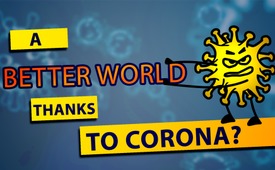 A better world thanks to Corona?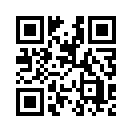 Where have we landed when the founder and chairman of the World Economic Forum Klaus Schwab enthusiastically states: "The silver lining of the pandemic is that it has shown how quickly we can radically change our way of life.” He refers here to the so-called Corona Pandemic.Where have we landed when the founder and chairman of the World Economic Forum Klaus Schwab enthusiastically states: "The silver lining of the pandemic is that it has shown how quickly we can radically change our way of life.” He refers here to the so-called Corona Pandemic. But what does this "silver lining" look like? What has changed our way of life so radically? Who wanted and controlled it? Millions of companies around the world are closing out. People are being forced into home office, part-time work, keeping away from social and physical contacts, every handshake is regulated, people die of loneliness, and so on.
Is this what Mr. Schwab is so enthusiastic about? At any rate, the members of the World Economic Forum have set themselves the goal of "improving the state of the world". But what is meant by this, and what is this forum which can exert such a great influence without the concent of the people? A short look behind the scenes may shed some light on this: The World Economic Forum is a private foundation established in 1971 with headquarters in Geneva. Its members are high-ranking entrepreneurs and politicians who hold an annual conference in Da-vos lasting several days. The theme of the next conference in February 2021 is "The Great Reset". The plan is to act as quickly and jointly as possible to radical-ly transform society and the economy and thus create the supposedly better world. This includes measures such as a drastic reduction in air and automobile traffic, but above all, the goal is the establishment of a world that is digitalized and controllable in all areas. The Corona crisis serves as a "model", says Klaus Schwab, founder and chairman of the WEF. This gives rise to suspicion and mis-givings, since the measures of this so-called corona crisis are only being rigorous-ly enforced under coercion and threat of horrendous punishments by govern-ments, on the grounds that all this is for the protection of the people. So a better world à la Schwab after all, thanks to Corona? One of  the Forum’s documents reveals this: Corona will be proclaimed so often, "until the last business, until the last store is under state control - until we are all ordered on to the absolute and universal basic income, as Pope Francis has demanded for a long time already." And this is only the beginning, the start into the so-called "better" world, in which we ultimately will  have nothing more to so or take care of ourselves, be-cause everything - absolutely everything is prescribed and enforced upon us - without any alternative. Everything only well meant, of course. Well then?... On this topic, see also the Kla.TV broadcast: "The perfidious plan of the World Eco-nomic Forum". [www.kla.tv/17031].from efSources:https://www.europereloaded.com/wp-content/cache/wp-rocket/www.europereloaded.com/the-world-economic-forums-great-reset-is-a-blueprint-for-tyranny/index.html_gzip

https://de.wikipedia.org/wiki/Weltwirtschaftsforum

https://deutsche-wirtschafts-nachrichten.de/504717/The-Great-Reset-Wie-die-Eliten-der-Welt-eine-neue-Wirtschaftsordnung-planen

https://www.youtube.com/watch?v=wYf-3PhzAJM&fbclid=IwAR38ixkWHeH7pG9I5k5pQHX0NZtSalrK2Kwu6lj77cis-Kt4KG7q5QjhEUIThis may interest you as well:#Coronavirus-en - www.kla.tv/Coronavirus-enKla.TV – The other news ... free – independent – uncensored ...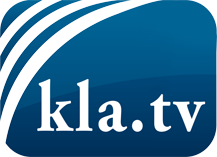 what the media should not keep silent about ...Little heard – by the people, for the people! ...regular News at www.kla.tv/enStay tuned – it’s worth it!Free subscription to our e-mail newsletter here: www.kla.tv/abo-enSecurity advice:Unfortunately countervoices are being censored and suppressed more and more. As long as we don't report according to the ideology and interests of the corporate media, we are constantly at risk, that pretexts will be found to shut down or harm Kla.TV.So join an internet-independent network today! Click here: www.kla.tv/vernetzung&lang=enLicence:    Creative Commons License with Attribution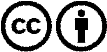 Spreading and reproducing is endorsed if Kla.TV if reference is made to source. No content may be presented out of context.
The use by state-funded institutions is prohibited without written permission from Kla.TV. Infraction will be legally prosecuted.